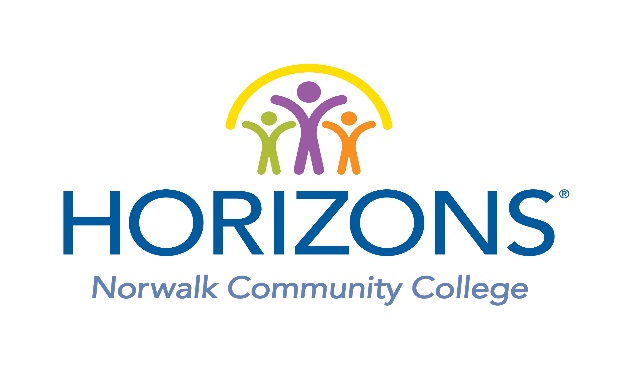 2019 FORMULARIO DE APLICACIÓNFECHA LÍMITE DE APLICACIÓN: 1 DE MARZOEsta información se utilizará únicamente con fines de inscripción e investigación.Toda la información se mantendrá ENTERAMENTE CONFIDENCIAL.TODA LA INFORMACIÓN DEBE COMPLETAR COMPLETAMENTESER CONSIDERADO PARA LA ADMISIÓN. ¡POR FAVOR IMPRIMIR!NOMBRE COMPLETO DEL NIÑO____________________________________________________________________________________________________________________________FECHA DE NACIMIENTO_____________ GÉNERO 	     Hombre 	Mujer     	ETNICIDAD ________________________________________________GRADO ACTUAL_____________ COLEGIO ACTUAL___________________________________ESCUELA CAÍDA 2018____________________________________NIÑO VIVE CON:	MADRE & PADRE           MADRE 	           PADRE            Otros (especificar):________________________________________DIRECCIÓN DEL NIÑO (incluya el código postal)___________________________________________________________________________________________________________NOMBRE DEL CONTACTO PRIMARIO ________________________________________________ RELACION HACÍA EL NIÑO_________________________DIRECCIÓN DE CORREO (si es diferente de un niño, incluya un código postal)________________________________________________________________ TELÉFONO DE CASA___________________________ TELÉFONO MÓVIL__________________________ TELÉFONO DEL TRABAJO____________________CORREO ELECTRÓNICO ______________________________________________________   LENGUAJE PRIMARIO HABLADO EN CASA ________________EL EMPLEO DEL PADRE:________________________________________________ INGRESO ANUAL 2018 (REQUERIDO)$___________________________EL EMPLEO DEL MAADRE: _______________________________________________ INGRESO ANNUAL 2018 (REQUIRDO) $_________________________¿SU HIJO CALIFICA PARA COMIDAS ESCOLARES DE COSTO GRATUITO O REDUCIDO?		SI          NO(Proporcione una copia de la carta con esta solicitud)¿ES EL PADRE O MADRE UN ESTUDIANTE DE LA UNIVERSIDAD COMUNITARIA DE NORWALK?	CORRIENTE	ESTUDIANTE PASADO / GRADUADO(Por favor ingrese el nombre del estudiante)POR FAVOR, PROPORCIONE LA SIGUIENTE INFORMACIÓN SOBRE LOS HERMANOS DE SU HIJO.Nombre			        Años		Género	  	Inscrito en Horizontes?	Grado		Colegio actual																		 				   M     F		       Yes       No							 					  M     F		       Yes       No					  M     F 	           	       Yes       No							POR FAVOR, CONTESTE A LAS SIGUIENTES PREGUNTAS.1) ¿Cómo le va a su hijo en la escuela (academicamente y comportamiento)?2) ¿Hay temas en los que su hijo necesita ayuda? En caso afirmativo, explíquelo porfavor.IMPORTANTE: Para servir mejor a las necesidades de los niños a quienes servimos; es muy útil para nosotros saber si los estudiantes reciben servicios especiales o si tienen un IEP o Plan 504 en su lugar. Si su hijo pertenece a ese grupo, le agradeceríamos dejarnos lo saber y que enviar una copia del IEP o Plan 504, que puede enviar con esta solicitud.¿Su hijo lee libros en casa? 			SÍ 	NO 	En caso afirmativo, aproximadamente cuántos libros por semana ________¿Usa su hijo una computadora en casa? 		SI 	NOPor favor describa el comportamiento de su hijo en casa.Por favor describa las actividades (deportes, educación religiosa, pasatiempos, etc.) con las que su hijo está involucrado ahora, este verano o el próximo otoño.¿Existen planes de viaje familiares, actividades de la pregunta 6 anterior o cualquier cambio que prevea en su hogar que podría impedir que su hijo participe en el año del programa 2019 Horizons? NOTA: El año del programa 2019 Horizons consiste en la sesión de verano de seis semanas, que será del Martes 25 de Junio al Viernes 2 de Agosto.¿Hay algún evento (enfermedad, muerte, divorcio, pérdida de trabajo, nuevo hijo en el hogar, problemas de custodia, etc.) que haya afectado a su familia y a su hijo de lo que deberíamos estar conscientes? Por favor explique. Esta información se mantendrá completamente confidencial. Utilice el espacio a continuación para proporcionarnos cualquier otra información sobre su hijo que le gustaría compartir (puede usar una hoja de papel por separado si es necesario).¿Estaría dispuesto a ser voluntario para eventos especiales o participar con un Comité de padres de Horizons? 		Si 	NoSeleccione a continuación que major describa mejor la capacidad de natación de su hijo:	Mi niño sabe cómo nadirMi hijo le teme al aguaAl leer y colocar sus iniciales junto a las siguientes afirmaciones, declara entender que, en caso de que su hijo sea aceptado, usted acepta los requisitos y condiciones para inscribir a su hijo en el programa Horizontes:_______ Pagaré la tarifa del programa 2019 de $ 40 antes del 1 de mayo. Entiendo que si no lo hago, mi hijo perderá su lugar en el programa._______ Completaré y devolveré toda la documentación requerida de inscripción y registro antes del 1 de mayo._______ Proporcionaré una copia de las calificaciones de mi hijo al personal de Horizons después de recibirlas en cada período de calificaciones._______ Proporcionaré al personal de Horizons cualquier cambio en la información de contacto de mi familia (escuela, dirección, teléfono, etc.) de manera oportuna. NOMBRE DE IMPRESIÓN: _____________________________________________________________________________________FIRMADO:_____________________________________________________ FECHA: ________________________________________       LISTA DE VERIFICACIÓN DE LA APLICACIÓN			FECHA LÍMITE DE APLICACIÓN: 1 DE MARZO DE 2019                  Aplicación (este formulario)					  LOS MATERIALES DE APLICACIÓN DEBEN ENVIARSE POR CORREO A:	Carta de almuerzo gratis o reducida						HORIZONS AT NCC(or a copy of most recent tax return)	          					     PO BOX 244				                  Calificaciones del último período de marcado					NORWALK, CT  06853	                       Evaluación del maestro							  ATTN: Keenan McMahon	       Copia de IEP o Plan 504, si aplica solo						kmcmahon@horizonsncc.org				 									   Office: 203-857-7396              